Cumbria Prayer Diary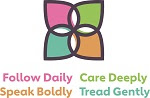 JUNE 2024Praying with our fellow Christians in Cumbria, together with our link dioceses of Northern Argentina, Stavanger and ZululandFor full information of the Anglican Communion please visit https://www.anglicancommunion.org/resources/cycle-of-prayer.aspxIf you wish to have a physical copy sent to you, please let Sarah Marshall-Ellison know via email Sarah.Marshall-Ellison@carlislediocese.org.ukAt the end of the prayer diary are prayers for Peace in Ukraine, Israel and Gaza and the Vision Prayer.Week Twenty Theme – Carlisle West MCSunday 26th May – Trinity SundaySt Augustine of Canterbury Pope Gregory sent him on a mission to evangelise the Anglo-Saxons.  After a dramatic meeting in 597 on the Isle of Thanet, King Ethelbert of Kent gave the monks an old Roman church in Canterbury.  MC – give thanks for the guests and visitors who are regularly with us and pray that our fellowships are welcoming and that the Holy Spirit opens eyes to see Jesus through his Word.World Church - The Church of the Province of Central AfricaBishop Rob – services at St Mary’s, Walney Island and St John’s BarrowMonday 27th MayMC - Revs Andrew, Tudor and Gary, with lay readers, preachers, administrator (Jane) and many volunteers. Pray for gospel faithfulness and Scriptural wisdom as we lead together.World Church - The Diocese of Etche – The Church of Nigeria (Anglican Communion)Tuesday 28th May MC - pray for Jesus to be encountered through Assemblies at Brook St, Houghton, Kingmoor, and Norman St Schools; and after school clubs at Houghton & Kingmoor Schools. Pray for St Peter’s Tots Group meeting every Tuesday.World Church - The Diocese of Etsako – The Church of Nigeria (Anglican Communion)Wednesday 29th May MC - pray for home-based discipleship groups to cultivate faith in mutually supportive communities that also reach out together.World Church - The Diocese in Europe – The Church of EnglandThursday 30th May Josephine Butler(13 April 1828 – 30 December 1906) Josephine was an English social reformer in the Victorian era. She campaigned for women's suffrage, the right of women to better education, the abolition of child prostitution, and an end to human trafficking of young women and children into prostitution.MC - pray for the growth of Botcherby Brew – community warm space and prayer spot. Pray for HK’s Thursday 11am service as well as plans for a new worshipping community in Houghton.World Church - The Convocation of Episcopal Churches in Europe – The Episcopal ChurchFriday 31st May The Visitation The story of the visitation by Mary to her cousin Elizabeth is the first account of Mary’s child being recognised as the Christ.  (Luke 1:39-56)MC - pray for the Holy Spirit to reveal the idols of earthly comfort, pleasure, popularity, and security to be shown as false in the lives of Christians and those not following Jesus.World Church - The Diocese of Evo – The Church of Nigeria (Anglican Communion)Saturday 1st JuneJustin, MartyrJustin lived in the second century and he is best known for the early Christian text that lays out the principles for an ethical Christian morality.  He was martyred under the reign of Marcus Aurelius for teaching the morality of the faith was more important than that of the Empire.MC - We are committed to growth both in personal maturity and in numerical multiplication, and long to plant more gospel-believing communities to reach out to all.World Church - The Diocese of Exeter – The Church of EnglandWeek Twenty One Theme – Whitehaven MCSunday 2nd June – 1st Sunday after TrinityMC – for our Sunday services across the town at the URC church, Anglican churches, Methodist Chapel and Salvation Army. For our children and young people’s groups who meet today.Vision - pray for our life as Christ’s disciples that we might follow daily in our lives, in prayer and serviceWorld Church - Iglesia Anglicana de la Region Central de AmericaMonday 3rd JuneMC - for groups meeting today; the Cuppa and a Crack gathering at St. Nicholas’ Church, The Warm Hub and Fellowship Group at the Salvation Army.  For all those in leadership roles in our Mission Community.World Church - The Diocese of Ezo – Province of the Episcopal Church of South SudanTuesday 4th June MC - for Toddler Church at St. Nicholas’ meeting today.For our schools and Network Youth ChurchWorld Church - The Diocese of Faisalabad – The Church of Pakistan (United)Bishop Rob – Solway Chapter Day at Rydal HallWednesday 5th June MC - for Tiny Treasures Baby and Toddler Group at St. Peter’s meeting today. For the NHS led group for people with learning difficulties at the Salvation Army.World Church - The Diocese of False Bay – The Anglican Church of Southern AfricaBishop Rob – Steering Committee and God for All Operations Group meetingThursday 6th JuneMC - for the Café at St. Nicholas’ and Wellbeing Café at St. Peter’s.  That good relationships will continue to be made.World Church - The Diocese of Fianarantsoa – The Church of the Province of the Indian OceanFriday 7th JuneMC - that God will raise up more volunteers, the harvest is plentiful, but the workers are few.  For Messy Church after school club, the upcoming dementia friendly service and that parish pantries continue to be a blessing to those who need a bit of help.World Church - The Diocese of Florida – The Episcopal ChurchBishop Rob – leading Readers’ Retreat at RydalSaturday 8th June Thomas Ken – Thomas was an English cleric who was considered the most eminent of the English non-juring bishops, and one of the fathers of modern English hymnody. Thomas died in 1711 at Longleat, he was buried at the Church of St John the Baptist, Frome.MC – for the Mission Community; Dementia Ministry; Residential Homes and for those preparing for Baptism and ConfirmationWorld Church - The Diocese of Central Florida – The Episcopal Church.Bishop Rob – leading Readers’ Retreat at RydalWeek Twenty Two Theme – East of Eden MCSunday 9th June – 2nd Sunday after TrinitySt Columba (Columcille) – evangelist of the British Isles.  He studied in monastic schools and received bardic training in Irish poetry and literature in Donegal. For fifteen years he preached and founded monasteries in Ireland. After a tribal war he had to leave Ireland and arrived at Iona then evangelised the Picts and inspired those who evangelized England and Wales.MC – as we worship in ecumenical partnership please pray for unity and common purpose as we appreciate the diversity of God given gifts available.Vision - pray that we might care deeply and that we may make our churches places of welcome and nurturing of one another.World Church - Province de L’Eglise Anglicane Du CongoBishop Rob – leading Readers’ Retreat at RydalMonday 10th JuneMC - pray for the appointment of staff members as ministers retire and move on. We thank you for the lay leadership and pray that it continues to flourish in your name.World Church - The Diocese of Southeast Florida – The Episcopal ChurchTuesday 11th JuneSt BarnabasSt Barnabas’ original name was Joseph, but the Apostles named him Barnabas (“son of encouragement”) Acts 4.36-37. He went with Paul to Antioch and later to Cyprus with John Mark while Paul took Silas. Barnabas may have been martyred in Salamis by stoning.MC - pray for the services and activities where children and their families attend. These include Little Acorns, T Break and Family Fun time. We thank you for the committed teams and the encouragement from NISCU. World Church - The Diocese of Southwest Florida – The Episcopal ChurchBishop Rob – BLT Pastoral MeetingWednesday 12th June MC – thanks for the Anna Chaplains & Anna Friends together with Oasis and Langwathby Community Fellowship and pray that they will continue to flourish bringing ministry to the elderly and their carers. Please pray for the several coffee mornings and warm spaces in the mission communities that they may be places of fellowship and refreshment.World Church - The Diocese of Fond du Lac – The Episcopal ChurchBishop Rob – House of Bishops and Diocesan SynodThursday 13th June MC - pray for Zest which is our All-Age alternative service. We want to thank you for the committed team and pray that it will continue to be a place where families and people try church.World Church - The Diocese of Fredericton – The Anglican Church of CanadaBishop Rob – meeting at the UniversityFriday 14th JuneMC - Please pray for those who are anxious about change and the future of their cherished church.World Church - The Diocese of Free State – The Anglican Church of Southern AfricaSaturday 15th JuneEvelyn Underhill – Evelyn was born 6 December 1875 and died 15 June 1941. She was an English Anglo-Catholic writer known for her numerous works on religion, spiritual practice and Christian matters. Her legacy is greatest in her book ‘Mysticism’, encouraging a revival in Spiritual Direction and her 1928 revision of the Book of Common Prayer. MC - Please pray for the local worship leaders and the growing number of local leaders as they take on more responsibility serving the communities particularly as the staff change.World Church - The Diocese of Freetown – The Church of the Province of West AfricaWeek Twenty Three Theme – Carlisle DeanerySunday 16th June – 3rd Sunday after TrinityDeanery - pray for the clergy and people of the various mission communities across the Deanery: Carlisle Rural, Two Rivers Mission Community, Heart of the City, Carlisle South and Houghton & Kingmoor with St John’s London RoadWorld Church - Iglesia Anglicana de ChileBishop Rob – Confirmation service at St Mary’s Wigton and Evensong at Kirkandrews on EskMonday 17th June Deanery - pray for the Revd Simon Bickersteth, Rural Dean, Revd Eileen Reid (Assistant Rural Dean) and Mr Tony Newgarth, Lay Chair.World Church - The Diocese of Gahini – Eglise Anglicane du RwandaBishop Rob - God for All Strategy Group and Licensing of Si Walker at St John’s, HensinghamTuesday 18th JuneWorld Church - The Diocese of Gambella – The Episcopal / Anglican Province of AlexandriaWednesday 19th June Deanery - pray for the work of the Revd Chris Harwood, and Garry Ion, in the Community Shed, and the Restore Network of Shops across Carlisle.World Church - The Diocese of Gambia – The Church of the Province of West AfricaThursday 20th June Deanery - pray for churches across the Deanery that are exploring fresh ways of being and doing church. For various fresh expressions, such as Messy Church, and T@StB’s.World Church - The Diocese of Garissa – The Anglican Church of KenyaBishop Rob – BLT Meeting at Rydal HallFriday 21st June Deanery - pray for those churches that have been in vacancy for a prolonged period of time, and where the congregations are small and elderly, and lacking in resources. Pray for a renewal of hope across the city, and a fresh move of the Holy Spirit.World Church - The Diocese of Gasabo – Eglise Anglicane du RwandaSaturday 22nd June St Alban - Saint Alban is venerated as the first recorded British Christian martyr and is one of four named martyrs recorded from Roman Britain. He is traditionally believed to have been beheaded in the Roman city of Verulamium sometime during the 3rd or 4th century.Deanery - pray for a couple of missionaries who are exploring the possibility of coming to Carlisle with their family to help lead the work of Network Youth Church, and support Church Planting in the city.World Church - The Diocese of Gboko – The Church of Nigeria (Anglican Communion)Week Twenty Four Theme – Derwent DeanerySunday 23rd June – 4th Sunday after TrinityDeanery - pray for the clergy and people of the various mission communities across the Deanery: Binsey, Grasmoor and Keswick.Vocations – for those being made deacon and priested this week, for Peter Clements as DDO and the Vocations TeamWorld Church - The Church of EnglandBishop Rob – Morning Prayer at Asby, Confirmation Service in Appleby and Evening Prayer at MurtonMonday 24th June The Birth of John the Baptist‘Zechariah asked for a writing-tablet and wrote, ‘His name is John.’ And all of them were amazed. Immediately his mouth was opened and his tongue freed, and he began to speak, praising God’. (Luke 1:63,64)Deanery – for Susan Leighton, Lay Chair and Charles Hope, Rural Dean.World Church - The Diocese of George – The Anglican Church of Southern AfricaBishop Rob – visiting St George’s School, Barrow and hosting a Women’s Clergy Supper in KendalTuesday 25th June Deanery – for the Deanery’s church schools, Messy Church and Youth ClubsWorld Church - The Diocese of Georgia – The Episcopal ChurchBishop Rob – staff day in PenrithWednesday 26th June Deanery – for the Social action that is done ecumenically, such as Two’s Company Cockermouth & KeswickWorld Church - The Diocese of Gippsland – The Anglican Church of AustraliaBishop Rob – attending the ordination lunch at the cathedral Thursday 27th June Deanery – for the A66 Church plant, St AidansWorld Church - The Diocese of Gitega – The Anglican Church of BurundiFriday 28th JuneDeanery – for Staff appointments – clerical and lay – that people may be found and respond to the call!World Church - The Diocese of Glasgow and Galloway – The Scottish Episcopal ChurchBishop Rob - attending the ordination retreatSaturday 29th JuneSt PeterPeter, and his brother Andrew, worked as fishermen on the Lake of Galilee. After sharing in the ministry, life and death of Jesus, Peter was the first to address the crowd on the day of Pentecost and undertook the first mission outside Israel to Samaria. He had the revelation that Gentiles must be received into the church as well as Jews and went on missions to Antioch, Corinth and to Rome, where he was martyred about 64 or 65AD.Deanery – for Pioneer ministry and networking across the deaneryWorld Church - The Diocese of Gloucester – The Church of EnglandBishop Rob – Ordination of Deacons at the Cathedral and the Priesting of Charles Cowling in Kirkby StephenWeek Twenty Five Theme – Eden Wild Goose MCSunday 30th June – 5th Sunday after TrinityMC – for Scotby, Cotehill and Cumwhiton, Wetheral and Holme EdenVision – for Fresh Expressions and the Communities of Prayer.World Church - Hong Kong Sheng Kung HuiBishop Rob – Priesting of Rachel Cunliffe at St Cuthbert’s Seascale, Jackie Oakes at St Peter’s Kells, and Christina Brentnall at St Bridget’s BridekirkMonday 1st JulyMC – for Isaac Lawrence, Alison Jary and 7 lay leaders and preachers in the parish of Scotby. For the PCCs of Wetheral and Holme Eden during the interregnum, all who keep our services and events running smoothly, and all those helping us with clergy cover - especially Edward, Richard, Tricia, Peter and Al.World Church - The Diocese of Gogrial – Province of the Episcopal Church of South SudanTuesday 2nd JulyMC – for Lego club, toddlers and youth group and Tots cafe.World Church - The Diocese of Goma – Province de L’Eglise Anglicane Du CongoBishop Rob – visit to Rosley primary schoolWednesday 3rd July St Thomas the ApostleThomas as a disciple is mentioned three times in John’s gospel, and the resurrection story gives him the common ascription ‘doubting’. Thomas though is remembered in Asia as the evangelist of India.  His Gospel is also regarded as holy scripture by the Orthodox churches.MC – for Coffee Pot, Toddlers group, Bible Beer & Chat, Eden Breakfast, Men’s Spice, Eden Wild Goose Community Choir, Art Club, Craft Gaggle, Nature Walks.  World Church - The Diocese of Gombe – The Church of Nigeria (Anglican Communion)Bishop Rob – Calder Deanery Chapter Day at Rydal HallThursday 4th July MC - for the Infinity Service at Scotby School, The Big Sing at Holme Eden and Choral Evensong at WetheralWorld Church - The Diocese of Good Shepherd – Igreja Anglicana de Mocambique e AngolaBishop Rob – hosting BLT, Rural Dean and Lay Chairs Supper in KendalFriday 5th JulyMC – pray for wisdom, discernment, and humility for all our leaders to make decisions that align with the church's mission and for unity among church members, leaders, and staff. Pray for the community and society at large to have open hearts and minds to receive the message of the church. World Church - The Diocese of Grafton – The Anglican Church of AustraliaSaturday 6th JulyThomas MoreThomas More is remembered as a faithful minister who stood up to King Henry VIII. As the church remembers him today we pray for all who ‘speak truth to power’.  We give thanks for the example of all those who face up to ruthless and cruel leaders in our modern world.MC – pray for wisdom, discernment, and God's guidance as the process for the appointment of the new Vicar at Wetheral and Holme Eden begins and for the church to be a positive influence in the community, addressing social issues and being a beacon of hope.World Church - The Diocese of Grahamstown – The Anglican Church of Southern AfricaBishop Rob - North West Dioceses' Christian Leadership Course service of thanksgiving at the cathedral.Vision PrayerLiving Lord, as we offer to you our common life, refresh our vision that we may know your will and seek to follow in all your ways.May we follow daily as your disciples,care deeply for one another in community,speak boldly your gospel word of love,and tread gently as faithful stewards of your goodness.We ask this in the power of your holy name,Creator, Redeemer and Sustainerof our lives, today and for ever. AmenPrayer for Peace in UkraineLord Jesus you are the Prince of Peace,look upon our divided worldto be with those who are victims of violence.We pray for the people of Ukraineand all who have been subjected to the cruelty of others.Help us to know the gift of your peacein the power of your Spirit and we ask you to soften the hearts of those who can stop the fighting.Creator God we ask for your aid as your children of lightliving in the darkness of our world. AmenPrayer for Peace in the Israel-Gaza conflictO God of all hope and peace, we bring to you the needs of our broken and hurting world.
Our hearts are breaking with images of lives lost and torn apart by grief in Israel and Palestine.
We pray for an end to violence and warfare so that the challenging work of rebuilding may begin.
Help us, O Lord, to affirm our common humanity so that in our differences we may build together for justice and peace.
In Jesus Christ, our Lord.
Amen.